Сценарий святочных колядок в подготовительной группе.Музыкальный руководитель Абдуллаева М.В.Январь 2023г.Цель: Формирование стремления активно участвовать в развлечении, общаться, быть доброжелательным и отзывчивым.Задачи:Расширение представлений о традициях и обычаях народов России, знакомство с обрядовыми праздниками;Поддержать интерес детей к истокам русской национальной культуры;Привить  любовь и уважение к традициям и культуре своей страны.Персонажи:  Хозяйка-Коляда: воспитательКолядовщики: коза, кот, волк, медведь  - дети в масках. Ход развлечения:Хозяйка: Здравствуйте, гости дорогие!     Собрались мы с вами для беседушки,     Собрались мы с вами для забавушки.     Как когда-то наши прадедушки,     Ну, а вместе с ними и прабабушки.     Приходили на веселые святки.     На песни всем миром да загадки.Зимой очень много праздников. Ребята, какие зимние праздники вы знаете? (Ответы детей)Хозяйка:                           Дети! Велено для вас,                                Довести в сей час указ,                               Заготовленный самой,                                Нашей матушкой – Зимой!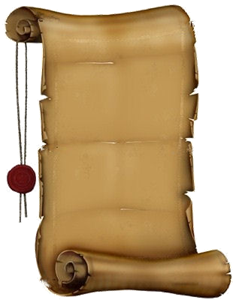 (Колядовщики - дети  стучат в дверь)Хозяйка: Входите, гости дорогие!Колядовщики хором: Здравствуйте!Коза: Уродилась коляда накануне рождества!Волк: Пришла коляда, отворяйте ворота.Исполняется песня «Пришла коляда».Медведь:  Коляда, молода.  Коляде нужна еда.Колядовщики хором: Сеем, сеем, посеваем, с Новым годом поздравляем! Кот: Позвольте к Вам войти – год у коляды на пути.Колядовщики хором: Чем, хозяюшка, нас одарите?                             Что, хозяюшка, нам подарите?                             Кувшин молока или каши горшок?                             Кусок пирога или денег мешок?Хозяйка:    Не плясали и не пели,        Угощенья захотели?        Погодите же, постойте,       Попляшите и попойте!Кот: Мы вам споём шуточные частушки – колядки. Исполняются частушки- колядки:Коза: Коляда, коляда                                  Медведь: Коляда, коляда          На столе стоит еда,                                            Покатилася звезда,                                           Каша овсяная,                                                    К нам сюда на святки,          Голова свиная!                                                   Подпалила пятки!        Кот: Коляда, коляда,                                          Волк: Коляда, коляда,        Есть у деда борода.                                               Подавай еду сюда        А весёлый петушок                                               Конфет коробок       Носит красный гребешок!                                      Аккурат под Новый Год!  Колядовщики хором:  С Новым Годом, со всем родом!                            Чтоб здоровы были, много лет жили.                            Хозяйка:  Ах, спасибо вам, колятки,      Что пришли в наш дом на святки!      Пожелали нам добра!      Вот вам угощенье - вкусное печенье      Сладкие конфетки, кушайте, детки!                                       (Вручает мешочек с конфетами)Колядовщики хором:  Спасибо, хозяюшка,                                         Вам  -  потешки,  нам -  на орешки!Хозяйка: Ну, а какой святочный праздник без шуток-прибауток, без веселых соревнований? На посиделках всегда парни с девками соревновались, умом и смекалкой похвалялись.Коза: Вон сколько у нас детишек, и девчонок и мальчишек.Волк: Собирайтесь все в кружок, поиграем мы чуток.Хозяйка:   Колядки, колядки вот наши детки.          По станице пошли,          Да коляду нашли.          Коляда, коляда,         Всех детей позвала,         Не сидеть, не скучать,         А всем весело играть!ИГРА «ВЕДЬМИНА МЕТЕЛКА».Дети встают в хоровод и передают два  веника (справа и слева), пока играет музыка, у кого после окончания музыки веник остался в руках, тот входит в круг, игра продолжается 3 раза, когда соберется шестеро детей, под новую музыку они танцуют.Хозяйка:  Без гаданья, что за святки?        Погадаем-ка, ребятки!        Ну-ка, Мишка, помогай,        Ты мешочек доставай!                                        ИГРА  «ГАДАНИЕ НА ОБУВИ».(Дети и взрослые не глядя достают из мешка карточки)Тапочки - будешь дома сидеть и рукодельничать;Сланцы – поедешь на море отдыхать;Валенки – придет тебе приглашение на конкурс Снегурочек (Дедов Морозов);Резиновые сапоги – поедешь в лес за грибамиЖенская туфля – пойдешь на праздник;Мужская туфля - познакомишься с новым другом.Кроссовок - тебя ждут успехи в спорте.В конце ведущий раздает воспитателям конверты с названием «Гадание» в которые собираются карточки, вручает лист с расшифровкой, предлагает детям раскрасить в группе карточки и погадать еще раз. Коза: Ох и скучно мне стоять, хочу я с вами поиграть.Русские народные игры: «Лавочка», «Матрешка».Кот:   Мы ходили, мы ходили,          По святой Руси.          Поздравляли, величали          Добра, счастья всем желали. Волк:   Чтоб здоровенькими  были, много  лет жили!  Счастья будет вам горой, урожая воз большой. Медведь: Уродись у вас овес, чтобы на два метра в рост.   Уродись у вас пшеница, и горох, и чечевица. Кот:    Чтоб гостей не впроворот, было в доме целый год! Медведь:   На столе всегда пирог, легких вам всегда дорог!Коза:  Спасибо, хозяюшке. Да малым ребятушкам.Все вместе:   Да спасибо тому, кто в этом дому!Хозяйка:         Коляда пришла                Всем веселья принесла               Не сидите не скучайте               Угощенья получайте. (Отдает угощение воспитателям групп)Все вместе:   Пойдет  коляда дальше гулять,                         С Новым годом поздравлять!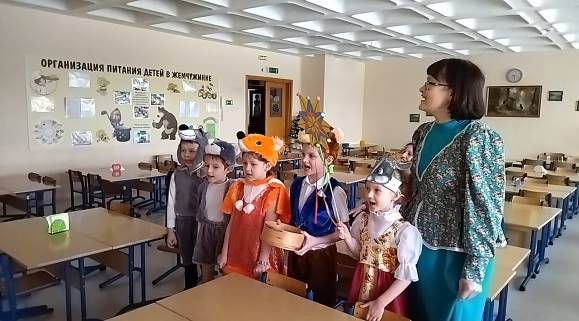 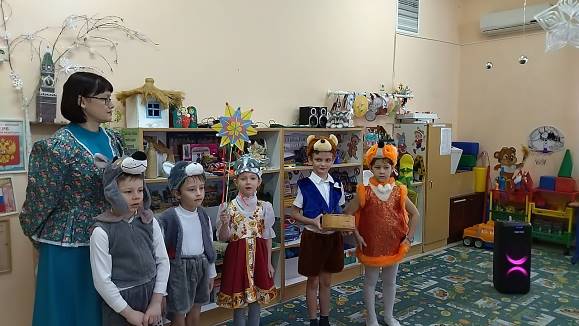 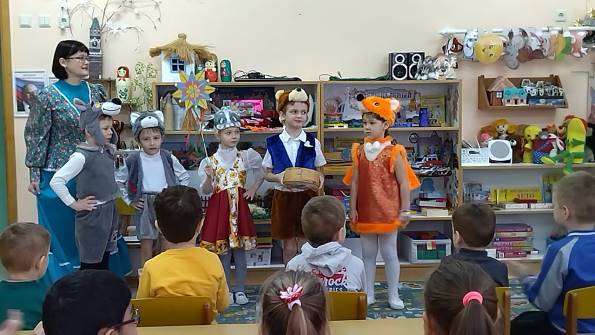 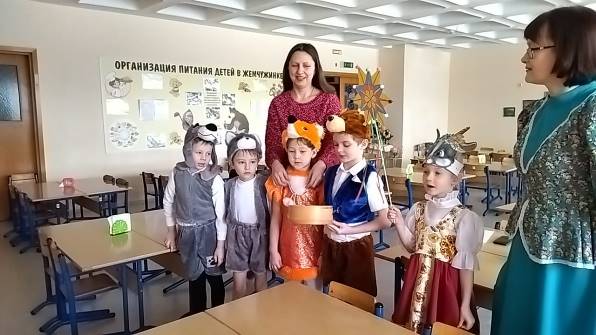 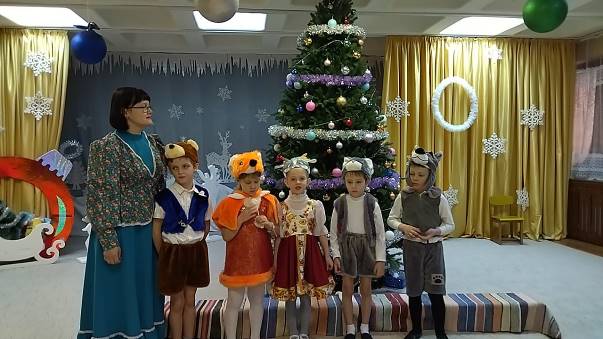 